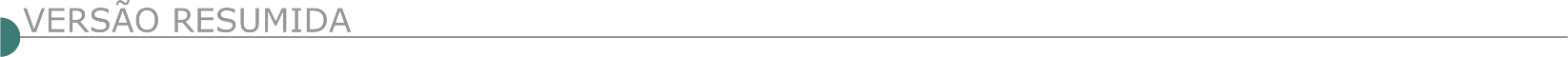 ESTADO DE MINAS GERAISABRE CAMPO/MG TOMADA DE PREÇOS N° 007/2022 O Município de Abre Campo torna público, nos termos da Lei nº 8.666/93, a realização de nova sessão de Licitação, modalidade Tomada de Preços nº 007/2022. Objeto: Construção de obra de pontes em concreto armado. Abertura: 13/10/22 às 14h00min, sala de reuniões da CPL, à Rua Santo Antônio, nº 228, Centro, Abre Campo/MG. Informações e Edital: www.abrecampo.mg.gov.br, e-mail: licitaabrecampo@gmail.com; Tel.: (31) 3872-1254.BELO VALE PREFEITURA MUNICIPAL - MG - CONCORRÊNCIA Nº: 017/2022, PROCESSO N° 106/2022Data da abertura das propostas: 27/09/2022, Horário: 07:15h. Objeto: Contratação de empresa para eventual execução de serviços de terraplanagem, drenagem e pavimentação com fornecimento de material, mão de obra e equipamento conforme projeto de infraestrutura no trecho do Gilmar até o Morro da Grota, Morro da Grota ao Ferrabrás e Costas ao Palmital, conforme termo de referência. Belo Vale, aos vinte e dois dias do mês de setembro do ano de dois mil e vinte e dois.CACHOEIRA DA PRATA PREFEITURA MUNICIPAL LICITAÇÃO Nº 106 – 2022 TP 011/2022 Aviso de Licitação- contratação de empresa especializada para continuação da obra de adequação e reforma do edifício denominado antigo prédio da oficina mecânica situado no parque industrial coronel Américo Teixeira Guimarães da prefeitura municipal de cachoeira da prata sob a coordenação da secretaria municipal de obras e serviços urbanos, conforme projeto básico, memorial descritivo e planilha quantitativa anexas ao edital que será realizado na data de 11/10/2022, às 09:00 horas, no Setor de Licitações desta Prefeitura, situado a Praça JK, 139, Centro, Cachoeira da Prata-MG- Informações pelo e-mail: licitacao@cachoeiradaprata.mg.gov.br, ou pelo site WWW.cachoeiradaprata.mg.gov.br. CONCEIÇÃO DAS ALAGOAS PREFEITURA MUNICIPAL TOMADA DE PREÇOS Nº 02.12.2022. Publica Aviso de Licitação. Torna público que fará no dia 17 de outubro de 2022, com entrega dos envelopes até às 14:00 horas e abertura dos envelopes às 14:30 horas, no departamento de aquisições e contratações de serviços, Licitação modalidade Tomada de Preço, do tipo menor preço global, com o seguinte objeto: Contratação de pessoa jurídica na área de engenharia civil para reforma do galpão para funcionamento da UAI (Unidade de Atendimento Integrado), situado na Praça Jazinho Vieira de Sousa, nº: 35, Bairro José Borges de Sene, nesta Cidade, conforme planilha e memorial descritivo. Tudo de conformidade com a Lei nº 8.666/93 e suas alterações pela Lei nº 8.883/94, Lei nº 9.648/98. Mais informações estarão à disposição na Prefeitura Municipal, departamento de aquisições e contratações de serviços, na Rua Floriano Peixoto, 395 - fone: (034) 3321-0029. Tomada de Preços nº 02.13.2022. Publica Aviso de Licitação. Torna público que fará no dia 17 de outubro de 2022, com entrega dos envelopes até às 15:00 horas e abertura dos envelopes às 15:30 horas, no departamento de aquisições e contratações de serviços, Licitação modalidade Tomada de Preço, do tipo menor preço global, com o seguinte objeto: Contratação de pessoa jurídica na área de engenharia civil para reforma da Unidade de Saúde Claudemiro Gomides, situada na Praça Ponciano Carlos, nº: 62 – Distrito dos Poncianos, para atender a Resolução SEGOV nº 011/2021, de 03 de maio de 2021. Tudo de conformidade com a Lei nº 8.666/93 e suas alterações pela Lei nº 8.883/94, Lei nº 9.648/98. Mais informações estarão à disposição na Prefeitura Municipal, departamento de aquisições e contratações de serviços, na Rua Floriano Peixoto, 395 - fone: (034) 3321-0029CONCEIÇÃO DO RIO VERDE PREFEITURA MUNICIPAL TOMADA DE PREÇOS Nº 00008/2022. AVISO DE LICITAÇÃO. PROCESSO LICITATÓRIO Nº 00119/2022Refere-se a contratação de empresa de engenharia civil por empreitada global com fornecimento de material e mão de obra para as Rua Tereza Batista André e Rua Leonina Ana de Jesus no Bairro Vale do Ipê no Município de Conceição do Rio Verde/MG, Conforme Convênio OGU/ MDR Nº 908769/2020 e Operação Nº 1074625-17 Programa Desenvolvimento Regional, Territorial e Urbano e o recapeamento asfáltico de diversos logradouros do Município sendo as seguintes Ruas: José Castro Pinto, Alferes Fachardo, Antônio Olinto Pereira, Antônio Romão de Brito, Rua Dois, Rua Major Benedito Prosperi e Rua Benedito Bernardes, despesas custeadas com recursos próprios, Tipo Menor Preço por Empreitada Global e que estará recebendo, através da Comissão Permanente de Licitação (instituída pela Portaria nº 001/2022), os envelopes de documentação e propostas, até o dia 13/10/2022 às 14 (quatorze) horas e 00 (zero) minutos, na sede da Prefeitura Municipal, situada na Praça Prefeito Edward Carneiro, nº 11, nesta cidade de Conceição do Rio Verde, Estado de Minas Gerais, sendo que nesta data e horário serão abertos e analisados os envelopes de habilitação, ocorrendo o julgamento das propostas de preços no dia 21/10/2022 às 14 (quatorze) horas e 00 (zero) minutos. Informações complementares e Edital pelos Telefones: (35) 3335-1013, 3335-1767 ou pelo e-mail: licitacoes@conceicaodorioverde.mg.gov.br. CORAÇÃO DE JESUS TP N° 11/2022 Através da secretaria Municipal de saúde. Objeto: contratação de empresa especializada em obra e engenharia para a construção/ampliação de um almoxarifado no edifício que abriga a farmácia de minas neste município. Data: 07/10/2022 às 07h30min. edital disponível no site www.coracaodejesus.mg.gov.br ou e-mail: licitacoracao@yahoo.com.br. Maiores informações através do telefone: (38) 3228-2282. COROACI PREFEITURA MUNICIPAL AVISO DE LICITAÇÃO - TOMADA DE PREÇOS Nº. 005/2022Comunica que abrirá A Tomada de Preços nº. 005/2022, para Construção de Pontes. A Abertura será dia 10/10/2022, às 09h00m na Prefeitura Municipal de Coroaci/MG, na Rua Dona Cotinha Gonçalves, 11-Centro, CEP: 39.710-000. Informações no tel.: (33) 9.8451-8656 ou licitacaocoroaci2017@gmail.com. CÓRREGO FUNDO PREFEITURA MUNICIPAL AVISO DE LICITAÇÃO – PRC 080/2022 TOMADA DE PREÇO Nº 05/22. Protocolo até 10/10/22 às 12:30h. Sessão Oficial dia 10/10/22 às 12:30h. Objeto: Execução de obra de pavimentação asfáltica em CBUQ em ruas diversas no Município de Córrego Fundo/MG. O Edital poderá ser retirado no site www.corregofundo.mg.gov.br ou retirado na sede da Prefeitura Municipal. Informações pelo telefone (37) 3322-9202. DIVISÓPOLIS PREFEITURA MUNICIPAL PROCESSO Nº 069/2022 TOMADA DE PREÇOS Nº 008/2022 Município de Divinópolis/MG, Praça Sérgio Chaves, 100, Centro - CNPJ: 66.234.311/0001-23 - Fone: (33) 3724-1336 - PROCESSO Nº 069/2022 - TOMADA DE PREÇOS Nº 008/2022 - Tipo: “Menor Preço Global” - Objeto: Contratação de empresa especializada para execução de reforma da Farmácia Popular na Cidade de Divisópolis/MG. Abertura dia 11/10/2022 às 09h00min - Edital e seus anexos está disponível na sala de licitações e no site www.divisopolis.mg.gov.br. PREFEITURA DE DOM BOSCO COMISSÃO DE PREGÃO E LICITAÇÕES - EDITAL TOMADA DE PREÇOS Nº 012/2022 PREFEITURA MUNICIPAL DE DOM BOSCO- aviso de Licitação Edital Tomada de Preços nº 012/2022. A Prefeitura Municipal de Dom Bosco/MG, através da Comissão Permanente de Licitação (CPL), torna público para o conhecimento dos interessados que no dia 10 de Outubro de 2022, às 14:00 horas, realizara Tomada de Preços nº 012/2022. Objeto: Obra implantação de Estação de Tratamento de Esgoto modelo ETE Sistema Biodespoluente de Esgoto – SBE6 (serviço captação, tratamento, descarte). Informações Telefone (038) 3675-7137, e-mail: licitacoesdombosco@gmail.com. ENTRE FOLHAS PREFEITURA MUNICIPAL EXTRATO DO EDITAL TOMADA DE PREÇO N.º 010/2022 Execução de obras e serviços de Recapeamento asfáltico C.B.U.Q e Drenagem Pluvial em diversas Ruas do Bairro Marcelo Siqueira, em conformidade com os Anexos do Edital de Tomada de Preço n.º 0010/2022 e Contrato de Repasse Financeiro n° 915074/2021 / MDR / CAIXA, objetivando a execução de ações relativas ao Desenvolvimento Regional, Territorial e Urbano. Abertura: 14/10/2022 Horário: 09H. Entre Folhas / MG, 20/09/2022. O edital encontra-se a disposição na Sede e no Site da Prefeitura Municipal. FRONTEIRA PREFEITURA MUNICIPAL AVISO - EDITAL DE LICITAÇÃO TOMADA DE PREÇOS Nº 012/2022 “MENOR PREÇO GLOBAL” O Prefeito Municipal no uso de suas atribuições legais, torna público que receberá até às 08hrs20min do dia 11 de outubro de 2022, os envelopes de habilitação e propostas, no protocolo central, sito na Av. Minas Gerais nº 110 - Centro - Fronteira/MG, referente à Tomada de Preços nº 012/2022, objetivando a contratação de empresa especializada no ramo de engenharia para construção de vestiário no Estádio Municipal Maurício Goulart, situado na Rua José Miguel Miziara esquina com Avenida Abdo Jauid Feres, Centro, Fronteira/MG; conforme projeto. Edital disponível no endereço eletrônico www.fronteira.mg.gov.br/licitacao/.PREFEITURA MUNICIPAL DE GUARDA MOR – PROCESSO LICITATÓRIO Nº 109/2022, MODALIDADE TOMADA DE PREÇO- Nº 16/2022 Objeto: CONTRATACAO DE EMPRESA ESPECIALIZADA EM ENGENHARIA CIVIL OU ARQUITETURA E URBANISMO PARA CONSTRUCAO DE CASAS DE PRE MOLDADOS INCLUINDO MAO DE OBRA E MATERIAIS PARA FAMILIAS DE BAIXA RENDA DESTE MUNICIPIO. Tipo menor preço por empreitada global JULGAMENTO: 10/10/2022 as 14:00. Informações setor de Compras e Licitação da Prefeitura Municipal: Rua Goiás,166 centro CEP 38570-000 Fone (38) 3673-1166 site: www.guardamor.mg.gov.br, E-mail licitacomprasgmor@gmail.com. PREFEITURA MUNICIPAL DE GUAXUPÉ TOMADA DE PREÇOS 018/2022 PREFEITURA MUNICIPAL DE GUAXUPÉ – MG. AVISO DE LICITAÇÃO. TOMADA DE PREÇOS 018/2022 – AMPLA PARTICIPAÇÃO – PROCESSO Nº 300/2022. O Município de Guaxupé – MG torna pública a realização da TOMADA DE PREÇOS 018/2022, Processo nº 300/2022, MENOR PREÇO, EMPREITADA POR PREÇO GLOBAL, destinada à seleção e contratação de empresa na área de engenharia civil e/ou arquitetura para dar continuidade na construção da UBS (Unidade Básica de Saúde) no bairro Ouro Verde, projeto padronizado nº 1, no município de Guaxupé/MG. O edital completo estará à disposição dos interessados na Secretaria Municipal de Administração da Prefeitura de Guaxupé, situada na Av. Conde Ribeiro do Valle, 113 – pavimento superior, Centro, Guaxupé/MG, fone (35) 3559-1021, a partir do dia 23 de setembro de 2022 e também no site www.guaxupe.mg.gov.br, onde o edital completo poderá ser baixado. Entrega dos envelopes, até o dia 11 de outubro de 2022, as 09:00 horas, abertura no mesmo dia as 09:00 horas na Sala de Reuniões da Secretaria Municipal de Administração da Prefeitura de Guaxupé, situada na Av. Conde Ribeiro do Valle, 113 – pavimento superior, centro, Guaxupé, Minas Gerais, devendo as empresas interessadas se cadastrarem na Prefeitura de Guaxupé até o dia 07 de outubro de 2022 e realizarem a caução no valor de 1%(um por cento) do valor do objeto desta Tomada de Preços, para participação no certame. VISITA TÉCNICA: Deverá ser agendada na Secretaria Municipal de Obras e Desenvolvimento Urbano, endereço Rua Major Joaquim Pedro, 39 – Centro – Guaxupé/MG – fone (35) 3559-1089 com a servidora Fernanda para ser realizada entre os dias 26 de setembro a 10 de outubro de 2022, nos horários das 09:00 as 11:00 horas e das 14:00 as 16:00 horas. Maiores informações na Secretaria Municipal de Administração de Guaxupé e no site www.guaxupe.mg.gov.br. ITAJUBÁ CONSÓRCIO INTERMUNICIPAL MULTIFINALITÁRIO DA MICRORREGIÃO DO ALTO SAPUCAÍ - CIMASP PP Nº 007/2022 - CONSÓRCIO - CIMASP - PREGÃO PRESENCIAL Nº 007/2022. Objeto: Contratação de Empresa Especializada para, prestar serviços de engenharia, para atender os municípios que compõem o Consórcio Intermunicipal Multifinalitário da Microrregião do Alto do Sapucaí - CIMASP - Abertura: 02/09/22 às 09:00 horas. O edital completo pelos e-mails - administra@piranguinho.mg.gov.br - ou diretamente no site da AMASP https://www.amaspaltosapucai.com.br/portal/editais/1. Mais Informações: (35) 3622-4211 - (35) 9 9824-3346 - Demais publicações no “Diário oficial de Piranguinho – Itajubá.JUIZ DE FORA PREFEITURA MUNICIPAL TOMADA DE PREÇOS N.º 010/2022 - SEL OBJETO: Prestação de serviços de engenharia para as obras de reforma da quadra da praça do Bairro Jardim do Sol – DATA: 11.10.2022 – HORA: 9h30min (nove horas e trinta minutos) – LOCAL DE OBTENÇÃO DO EDITAL: O Edital completo poderá ser obtido pelos interessados na subsecretaria, em arquivo digital, mediante entrega de um pen-drive, de segunda a sexta-feira, no horário de 14:30 às 17:30 horas ou pelo endereço eletrônico https:// www.pjf.mg.gov.br/secretarias/cpl/editais/outras_modalidades/2022/index.php. O edital poderá ainda ser solicitado através do link https://juizdefora.1doc.com.br/b.php?pg=wp/wp&itd=5&iagr=19121. Quaisquer dúvidas poderão ser protocoladas, assim como serão respondidas através do referido link do Plataforma Ágil – LOCAL DE REALIZAÇÃO DO PROCEDIMENTO: Subsecretaria de Licitações e Compras, situada na Av. Brasil, 2001/7º andar - Juiz de Fora - MG – PUBLICAÇÃO: Diário Oficial Eletrônico, dia 23.09.2022.LADAINHA PREFEITURA MUNICIPAL TOMADA DE PREÇOS Nº 4/2022. AVISO DE LICITAÇÃO. Objeto da Licitação: contratação de empresa para execução das obras e serviços de construção de fossas sépticas. Data e horário da sessão: 11/10/2022, às 13 horas. Interessados poderão retirar o Edital no site: www.ladainha.mg.gov.br. TOMADA DE PREÇOS Nº 3/2022. AVISO DE LICITAÇÃO. Objeto da Licitação: contratação de empresa para execução das obras e serviços de construção de unidade básica de saúde (ponto de apoio). Data e horário da sessão: 11/10/2022, às 9 horas. Interessados poderão retirar o Edital no site: www.ladainha.mg.gov.br. MONJOLOS PREFEITURA MUNICIPAL TOMADA DE PREÇOS 013/2022 – PROCESSO LICITATÓRIO 043/2022 Torna público que irá realizar Processo Licitatório n°. 043/2022 – Tomada de Preços n°. 013/2022 com abertura às 08:00 horas do dia 11/10/2022, contratação de empresa para execução de pavimentação da rua Nelson Fernandes e execução de ponte de travessia (TABULEIRO), centro, Monjolos/MG. Tipo de Licitação: Menor Preço. Critério de julgamento Menor Valor Global. Maiores informações na Prefeitura Municipal de Monjolos, ou pelo telefax: (38) 3727-1120 - E-mail: licitacao@prefeituramonjolos.mg.gov.br e pelo site: www.prefeituramonjolos.mg.gov.br. MONTES CLAROS PREFEITURA MUNICIPAL - PROCESSO LICITATÓRIO N°. 546/2022 - CONCORRÊNCIA PÚBLICA N°. 023/2022 O MUNICÍPIO DE MONTES CLAROS/MG, através da Secretaria Municipal de Saúde e da Comissão Permanente de Licitação e Julgamento, designada pelo Decreto Municipal n°. 4.399, de 24 de maio de 2022, TORNA PÚBLICO o edital de Concorrência Pública n°. 023/2022, para Contratação De Sociedade Empresária Para Execução Da Obra De Reforma E Ampliação Da Estratégia Saúde Da Família (Esf) – Aparecida Do Mundo Novo, Do Município De Montes Claros. Data da sessão: às 9h30min. do dia 25 de outubro de 2022. Prazo para a entrega dos envelopes: até às 9 horas do dia 25 de outubro de 2022. ÍNTEGRA DO EDITAL: https://licitacoes.montesclaros.mg.gov.br/. CONTATO: (38) 2211-3190 - Comissão Permanente de Licitação e Julgamento.MONTALVÂNIA PREFEITURA MUNICIPAL - AVISO DE LICITAÇÃO - PL Nº 075/2022 – TP Nº 010/2022. OBJETO: Execução de obra de construção de rede elétrica externa partindo do poste (IP) da CEMIG até o padrão de entrada de energia no prédio da unidade escolar (Creche/Pré-Escolar 001). Abertura: Dia 11/10/2022 – 09h00min. AVISO DE LICITAÇÃO - PL Nº 076/2022 – TP Nº 011/2022. OBJETO: Execução de obra de construção de alambrado no entorno da Unidade Básica de Saúde - Distrito de Novo Horizonte. Abertura: Dia 11/10/2022 – 14h00min. Inf.: (38) 3614-1537 – 3614-1429. E-mail licitacao@montalvania.mg.gov.br ou na sede do Município, situado Av. Confúcio, n°1150 – Centro – Montalvânia/MG, no horário das 07h30min às 17h30min.NOVA ERA/MG TOMADA DE PREÇOS Nº 07/2022.Objeto: Execução de cerca para proteção da Lagoa São José e da rua Projetada 30 em Nova Era/MG, para atender a Secretaria de Desenvolvimento Econômico e Social e Obras e Serviços Urbanos. Data de cadastramento: até dia 10/10/2022. Data de entrega dos envelopes de documentação e proposta: dia 13/10/2022, até às 13:20 horas. Data de abertura dos envelopes de documentação: Dia 13/10/2022, às 13:30 horas. Editais disponíveis no Departamento de Compras, rua João Pinheiro, nº 91, Bairro Centro ou no site: www.novaera.mg.gov.br. Contatos através do telefone (31) 3861-4204.Txai Silva Costa – Prefeito Municipal.PARÁ DE MINAS PREFEITURA MUNICIPAL - MODALIDADE CONCORRÊNCIA Nº 014/2022 – PRC Nº 0478/22. Objeto: Contratação de empresa para construção de edificações no Centro de Controle de Zoonoses. Tipo: menor preço. Abertura: 27/10/22 às 14:00 horas. O edital poderá ser obtido na íntegra na Diretoria de Compras e Contratos ou através do site https://transparencia.betha.cloud/#/AQhSgAbWDwORjcxY45lYVg==/consulta/18901.PASSA QUATRO - AVISO DE EDITAL – TOMADA DE PREÇOS Nº 014/2022 Objeto: Contratação de empresa para execução de obras de pavimentação de vias públicas de diversos bairros do município. Inicio do certame dia 14/10/2022 às 09h30m. Informações na Prefeitura, Rua Tenente Viotti, nº 331. Tel. (35) 3371-5000. Edital no site www.passaquatro.mg.gov.br/governo-licitacoes.php. PIRAJUBA PREFEITURA MUNICIPAL AVISO DE LICITAÇÃO TP 016/2022 A Prefeitura Municipal De Pirajuba Torna Público Nos Termos Das Leis 8666/93 E Suas Alterações Que Fará Realizar Através Da Comissão Permanente De Licitações A Tomada De Preços 016/2022 “Contratação De Empresa Especializada Para Reforma De Bem Inventariado Municipal - Piso Da Igreja Nossa Senhora Da Abadia”. Data De Abertura: 18 de outubro De 2022 As 09:00 Horas. O Edital Poderá Ser Obtido No site www.pirajuba.mg.gov.br/licitacoes. Informações E Esclarecimentos poderão Ser Obtidas Pelo E-Mail Compraspirajuba2013@Hotmail.Com. PIUMHI PREFEITURA MUNICIPAL– PROCESSO LICITATÓRIO Nº109/2022 – TOMADA DE PREÇOS Nº08/2022 O Município de Piumhi/MG, pessoa jurídica de direito público interno, inscrito no CNPJ sob o nº 16.781.346/0001-04, torna público que realizará a licitação na modalidade TOMADA DE PREÇOS Nº08/2022, tipo menor preço global, cujo objeto visa a seleção da proposta mais vantajosa à administração para a contratação de empresa especializada para execução dos serviços de reforma e adequação do imóvel situado na Avenida Francisco Machado de Souza nº532 – Bairro Pindaíbas – Piumhi/MG, locado por esta Municipalidade para funcionamento da Secretaria de Transportes, conforme Planilha Orçamentária e demais documentos que compõem o presente edital. A data final para protocolização dos envelopes será até às 08:30 horas do dia 13/10/2022 e o início da sessão às 09:00 horas da mesma data, nos termos da Lei nº8.666/93 e demais legislações aplicáveis à espécie. Informações através do site: http://prefeiturapiumhi.mg.gov.br/editais/, ou na sede da Prefeitura de 8:00 às 16:00 horas, pelo telefone (37)3371-9222. Dr. Paulo César Vaz – Prefeito Municipal.PORTEIRINHA PREFEITURA MUNICIPAL AVISO DE LICITAÇÃO – TP Nº 14/2022 Menor Preço Global. Objeto: Obra de Reforma da E. M. Joaquim Borges da Silva, localizada na Comunidade da Lajinha, Zona Rural do município de Porteirinha/MG. Dia da Licitação: 10/10/2022 às 08:00h. Local: Praça Presidente Vargas, 01 – Centro, Porteirinha/MG. Edital disponível no setor de licitação da prefeitura e no site: www.porteirinha.mg.gov.br. Informações pelo e-mail: licitacao@porteirinha.mg.gov.br ou pelo fone: (38) 3831-1297.AVISO DE LICITAÇÃO – TP Nº 15/2022 Menor preço Global. Objeto: Obra de Reforma do CMEI São Geraldo, localizado no Distrito de Tocandira, município de Porteirinha/MG. Dia da Licitação: 10/10/2022 às 10:00h. Local: Praça Presidente Vargas, 01 – Centro, Porteirinha/MG. Edital disponível no setor de licitação da prefeitura e no site: www.porteirinha.mg.gov.br. Informações pelo e-mail: licitacao@porteirinha.mg.gov.br ou pelo fone: (38) 3831-1297.PREFEITURA MUNICIPAL DE PRATÁPOLIS PREGÃO PRESENCIAL 106/2022 PREFEITURA MUNICIPAL DE PRATÁPOLIS/MG - Processo Administrativo nº 257/2022 – Pregão Presencial 106/2022 torna público para conhecimento dos interessados que estará abrindo sessão de licitação para às 13h30min do dia 06 de outubro de 2022, para recebimento das propostas e documentações, cujo critério de julgamento será o de “MENOR PREÇO POR TONELADA” tendo como objeto Registrar preço para contratação de pessoa jurídica para fornecimento parcelado de 500 toneladas de massa asfáltica visando a execução de tapa buraco em diversas ruas município de Pratápolis - MG, incluindo transporte, preparação do buraco, pintura de ligação com asfalto e preenchimento com massa asfáltica tipo CBUQ - concreto betuminoso usinado à quente. O Edital está à disposição dos interessados no portal da transparência no site www.pratapolis.mg.gov.br podendo ser solicitado pelo e-mail licitacaopratapolis@hotmail.com. PRESIDENTE JUSCELINO PREFEITURA MUNICIPAL - AVISO DE LICITAÇÃO - TOMADA DE PREÇOS Nº 016/2022 O MUNICÍPIO DE PRESIDENTE JUSCELINO/MG torna público, para conhecimento dos interessados, que às 09:00 horas do dia 10 de outubro de 2022, no Prédio da Prefeitura Municipal, será realizada a sessão para recebimento e abertura dos envelopes contendo a Proposta e Documentação– Tomada de Preços nº 016/2022, do tipo “MENOR PREÇO “Contratação de empresa para Revitalização/ construção da Praça José Ângelo Ribeiro, centro, Presidente Juscelino/MG. Edital e maiores informações com a Presidente da Comissão de Licitação, pelo telefone (38) 3724-1239 ou e-mail: licitacao@presidentejuscelino.mg.gov.br. SABINÓPOLIS PREFEITURA MUNICIPAL TP 14/2022 Torna público aviso de LICITAÇÃO – Tomada de Preços 14/2022 - Proc. 122/2022. Objeto: Contratação de empresa especializada para execução de reforma de prédio público situado na Avenida São Sebastião, neste Município. Menor Preço Global. Abertura 07/10/2022. Maiores informações www.sabinopolis.mg.gov.br. SÃO GERALDO DA PIEDADE PREFEITURA MUNICIPAL PROCESSO LICITATÓRIO N°:037/2022 - AVISO DE LICITAÇÃO O Município de São Geraldo da Piedade/MG, comunica através da CPL, que abrirá o Processo Licitatório N°:037/2022, na modalidade Tomada de Preços N°:004/2022, tipo Menor Preço Global, cujo objeto é a contratação de empresa de engenharia para a execução de obra de pavimentação em estradas vicinais no Município de São Geraldo da Piedade, cadastrada na plataforma + Brasil sob Proposta nº 051816/2021, conforme Contrato de Repasse OGU N°:923436/2021 / MDR / CAIXA – Programa: Desenvolvimento Regional, Territorial e Urbano - Operação No:1081176-60, celebrado entre a União Federal, por intermédio do Ministério do Desenvolvimento Regional, representado pela Caixa Econômica Federal e o Município de São Geraldo da Piedade. A abertura será dia 13/10/2022 às 13h00, na sede da Prefeitura. Os interessados poderão retirar o edital e obter informações na Prefeitura Municipal de São Geraldo da Piedade, à Rua Ulisses Passos, 25 - centro, nos dias úteis no horário de 07h30min às 11h30min e das 13h00 às 17h00. Informações Tel./Fax: (33) 3238-1117. E-mail: cpl@saogeraldodapiedade.mg.gov.br. SÃO GONÇALO DO PARÁ PREFEITURA MUNICIPAL PROCESSO LICITATÓRIO Nº 071/2022 CONCORRÊNCIA Nº 006/2022Prefeitura Municipal de São Gonçalo do Pará/MG Extrato abertura de prazo recursal da habilitação, Processo Licitatório nº 071/2022, Concorrência nº 006/2022 - Objeto: Contratação de empresa especializada para execução de recapeamento concreto betuminoso usinado a quente (CBUQ) em vias urbanas no município de São Gonçalo do Pará, conforme projeto básico anexo a este edital, incluindo o fornecimento de materiais, equipamentos e mão-de-obra. O recurso é oriundo de parte de acordo judicial firmado pelo poder executivo com a vale para reparação de danos causados pelo rompimento da barragem da mineradora em Brumadinho/MG. Abertura do prazo de 5 (cinco) dias úteis para apresentação de razões de recurso, contados a partir de 26/09/2022, tendo em vista a abertura dos envelopes habilitação. Mais informações: 37 3234-1224, e-mail: licitacao@saogoncalodopara.mg.gov.br.SÃO JOSÉ DO ALEGRE PREFEITURA MUNICIPAL EXTRATO DE EDITAL – REPUBLICAÇÃO - PROCESSO Nº 0103/2022 TOMADA DE PREÇOS Nº 002 Objeto: Contratação de empresa para execução de obra de reforma e reformulação do paisagismo da Praça Joaquim Conego Filho, conforme especificações e condições estabelecidas neste edital e seus anexos. Recebimento dos envelopes dia 20/10/2022 às 14h. Abertura de documentação dia 20/10/2022 às 14h e 30min. Edital e informações complementares no site www.saojosedoalegre.mg.gov.br. Todos os atos praticados pela CPL, recursos, contrarrazões e decisões deste processo licitatório, serão publicadas no site. SÃO PEDRO DA UNIÃO PREFEITURA MUNICIPAL PRC 180/2022 TOMADA DE PREÇOS 04/2022 Que tem por objeto a contratação de empresa especializada do ramo de engenharia civil para construção de muro de 67 metros com blocos de concreto para o município de São Pedro da União/MG. Realização do certame dia 13/10/2022, protocolo a partir das 08:00min. Abertura dos envelopes, no mesmo dia, às 08h30min, na sala de licitações. O edital na íntegra deverá ser retirado na sede da prefeitura municipal, no horário das 08h00min às 17h00min ou no site: www.saopedrodauniao.mg.gov.br - Telefone para contato (35) 3554-1266. Publique-se.SÃO PEDRO DO SUAÇUÍ – MG - CÂMARA MUNICIPAL TOMADA DE PREÇOS Nº 002/2022 PROCESSO LICITATÓRIO Nº 002/2022 Objeto: Contratação de Empresa sob o Regime de Execução de Menor Preço por Empreitada Global, para a Prestação de Serviços para Ampliação da Câmara Municipal de São Pedro do Suaçuí/MG. Data de abertura: 11/10/2022 - Horário: 10:00hs. O edital e seus anexos poderão ser retirados junto ao Setor de Licitações à Rua Professora Ana Maria, 11, Bairro: Centro, CEP: 39.784-000. Fone: (33) 3434-1110. camaramunicipalsps@hotmail.com - São Pedro do Suaçuí/MG.SEM-PEIXE PREFEITURA MUNICIPAL AVISO DE LICITAÇÃO. TOMADA DE PREÇO 003/2022. Objeto: execução de obra pública para reforma e adaptação do prédio público - CASA DA CULTURA E EDUCAÇÃO DE SEM PEIXE. Para mais informações: Sala de Licitações, Prefeitura Municipal de Sem Peixe, Rua José Antônio Nascimento, nº 89, Centro – CEP 35.441- 000, tel. (31) 3857-5158. Edital disponível de segunda a sexta-feira, das 08:00 às 11:00 e de 12:30 às 17:00 horas na sede da Prefeitura Municipal. Sem Peixe, 22 de setembro de 2022.SENHORA DOS REMÉDIOS PREFEITURA MUNICIPAL AVISO DE LICITAÇÃO. PL 118/2022, TP 08/2022. Objeto: Contratação de empresa para execução de pavimentação em alvenaria poliédrica em diversas vias rurais do município (Morro do Peão Folha Larga, morro da Venda do Deis, morro do Clube, morro do Zezinho China, morro dos Caieiros (subida do Zezinho), morro dos Caieiros (dentro da comunidade), morro dos Calinhos da Laje 01 e 02 e morro da Maria do Mauro) de Senhora dos Remédios-MG, conforme o Contrato de Repasse OGU Nº 923681/2021-Operação 1080899-86. Abertura: 11/10/2022 às 08:00 h. Edital disponível no endereço: www.senhoradosremedios.mg.gov.br ou pelo e-mail: licitacao.sraremedios@yahoo.com.br. Tel. (32) 3343-1145. VARJÃO DE MINAS PREFEITURA MUNICIPAL AVISO DE LICITAÇÃO - TP. 05/22 TORNA PÚBLICO TP. 05/22. Objeto: Contratação de empresa do ramo de engenharia no regime de empreitada global, para pavimentação asfáltica nas ruas Maria de Deus Pereira, Dersino José de Araújo, Guilherme Fernandes Guimarães ESR. Crispim Marra da Silva, Bairro Campo Belo II – cidade Varjão de Minas/MG conforme convênio de saída n° 1301002125/2022 - SEINFRA para atender as necessidades da Secretaria Municipal de Obras Abertura: 11/10/2022 ás 09:00h. Edital: licitação@varjaodeminas.mg.gov.br.AVISO DE LICITAÇÃO – TP 04/22 Torna público TP. 04/22. Objeto: Contratação de empresa do ramo de engenharia no regime de empreitada global, para ampliação da Escola Municipal Mercês Maria da Mota Santos para atender as necessidades da Secretaria Municipal de Educação Abertura: 10/10/2022 ás 09:00h. Edital: licitação@varjaodeminas.mg.gov.br. MINISTÉRIO DA EDUCAÇÃO - CENTRO FEDERAL DE EDUCAÇÃO TECNOLÓGICA DE MINAS GERAIS
PREGÃO ELETRÔNICO Nº 88/2022 - (DECRETO Nº 10.024/2019)OBJETO: OBJETO: PREGÃO ELETRÔNICO - ESCOLHA DA PROPOSTA MAIS VANTAJOSA PARA A CONTRATAÇÃO DE EMPRESA RESPONSÁVEL PARA SERVIÇOS DE REFORMA DE SALAS DO PRÉDIO - PRÉDIO 5 DA UNIDADE ARAXÁ DO CEFET MG, CONFORME CONDIÇÕES, QUANTIDADES E EXIGÊNCIAS ESTABELECIDAS NESTE EDITAL E SEUS ANEXOS. EDITAL A PARTIR DE: 26/09/2022 DAS 08:00 ÀS 12:00 HS E DAS 13:00 ÀS 17:00 HS
ENDEREÇO: AV.AMAZONAS, 5253, NOVA SUICA, CAMPUS I - - BELO HORIZONTE (MG)
ENTREGA DA PROPOSTA:  A PARTIR DE 26/09/2022 ÀS 08:00HS
ABERTURA DA PROPOSTA:  EM 06/10/2022 ÀS 13:00HS, NO ENDEREÇO: WWW.COMPRAS.GOV.BR. ESTADO DA BAHIAPREFEITURA MUNICIPAL DE SANTA LUZ AVISO DE LICITAÇÃO REGIME DIFERENCIADO DE CONTRATAÇÃO RDC Nº 11/2022 PROCESSO ADMINISTRATIVO 235/2022A presidente da CPL torna público aos interessados que realizará licitação na modalidade RDC Nº. 011/2022. Processo Administrativo: 235/2022, Tipo: MENOR PREÇO GLOBAL Objeto: Contratação de empresa de engenharia para execução de obra na reforma e ampliação da Escola Marcolino Francisco Xavier, no povoado de Sisalândia, do Município de Santaluz - Bahia. Sessão de abertura: às 09:00 horas do dia 18/10/2022, na sala de reuniões da COPEL na Prefeitura Municipal de Santaluz- Bahia, local Av. Getúlio Vargas - Centro Administrativo CEP: 48.880-000. Os interessados poderão obter o Edital na Prefeitura Municipal de Santaluz- BA, na sala da Comissão Permanente de Licitação, das 08:00h às 12:00h e 14:00 às 17:00 (através de mídia ou pendrive), de segunda à sexta-feira ou no site oficial do Município: www.santaluz.ba.gov.br. ESTADO DO PARANÁSANEPAR - AVISO DE LICITAÇÃO - LICITACAO N° 334/22Objeto: EXECUCAO DE OBRA PARA AMPLIACAO DO SISTEMA DE ESGOTAMENTO SANITARIO DO MUNICIPIO DE MATINHOS, DESTACANDO-SE A EXECUCAO DO TRECHO REMANESCENTE DO COLETOR SOLIMAR, COM FORNECIMENTO DE MATERIAIS, CONFORME DETALHADO NOS ANEXOS DO EDITAL. Recurso: 1092 - MATINHOS/17-SES. Disponibilidade do Edital: de 27/09/2022 até às 17:00 h do dia 18/10/2022. Limite de Protocolo das Propostas: 19/10/2022 às 10:00 h. Abertura da Licitação: 19/10/2022 às 11:00. Informações Complementares: Podem ser obtidas na Sanepar, à Rua Engenheiros Rebouças, 1376 - Curitiba/PR, Fones (41) 3330-3910 / 3330-3128 ou FAX (41) 3330-3200, ou no site http://licitacao.sanepar.com.br. SANEPAR - AVISO DE LICITAÇÃO - LICITACAO N° 336/22Objeto: ELABORACAO DE PROJETO DE UNIDADES LINEARES PARA MELHORIAS DO SISTEMA DE ABASTECIMENTO DE AGUA DO MUNICIPIO DE DOIS VIZINHOS, CONFORME DETALHADO NOS ANEXOS DO EDITAL. Recurso: 574 - BNDES 2020-AVANCAR/SAA. Disponibilidade do Edital: de 27/09/2022 até às 17:00 h do dia 19/10/2022. Limite de Protocolo das Propostas: 20/10/2022 às 09:00 h. Abertura da Licitação: 20/10/2022 às 10:00 h. Informações Complementares: Podem ser obtidas na Sanepar, à Rua Engenheiros Rebouças, 1376 - Curitiba/PR, Fones (41) 3330-3910 / 3330-3128 ou FAX (41) 3330-3200, ou no site http://licitacao.sanepar.com.br. ESTADO DO RIO DE JANEIROSECRETARIA DE ESTADO DE INFRAESTRUTURA E OBRAS AVISO CONCORRÊNCIA NACIONAL N° 041/2022/SEINFRA 2ª CONVOCAÇÃO OBJETO: Elaboração de projetos executivos e execução de obras de drenagem e pavimentação asfáltica em ruas dos bairros Zenobiópolis e Arcozelo em Paty do Alferes/RJ. DATA DA ENTREGA DOS ENVELOPES ''A'' - DOCUMENTOS DE HABILITAÇÃO E ''B'' - PROPOSTA DE PREÇOS, COM ABERTURA DO ENVELOPE "A": 31/10/2022. HORÁRIO: 10h LOCAL: Campo de São Cristóvão, nº 138º - 2º andar, sala de licitações, São Cristóvão - Rio de Janeiro - RJ. VALOR ESTIMADO: R$ 8.830.184,80 (oito milhões, oitocentos e trinta mil, cento e oitenta e quatro reais e oitenta centavos). FUNDAMENTO: Lei Federal n° 8.666/93, Lei estadual nº 287/79, Decreto nº 3.149/80, suas respectivas alterações e disposições deste edital. PROCESSO ADMINISTRATIVO Nº SEI-170026/001867/2021. O Edital se encontra disponível no endereço eletrônico www.rj.gov.br/secretaria/PaginaDetalhe.aspx?id_pagina=3692, e o referido instrumento e seus anexos poderão ser obtidos na sede da SEINFRA, no Campo de São Cristóvão, nº 138 - 5º andar São Cristóvão - Rio de Janeiro/ RJ, no horário de 10 às 16h, devendo o representante da empresa trazer carimbo com CNPJ/MF da firma e 3 (três) resmas de papel A4 sulfite. Informações pelo telefone 2517- 4900 - Ramal 4579. Id: 2426940 CONCORRÊNCIA NACIONAL N° 048/2022/SEINFRA 2ª CONVOCAÇÃO.OBJETO: Elaboração de projetos executivos execução de obras de pavimentação e drenagem DA Estrada da PossE, Rua Mário CastanhO, Trecho da Estrada da Conceição, Estrada Velha de Iguaba, Travessa dos VeríssimoS, Trecho da Estrada Arlindo TavareS e Estrada do Arrastão, São Vicente de Paulo, 3º Distrito do Município de Araruama-RJ. DATA DA ENTREGA DOS ENVELOPES ''A'' - DOCUMENTOS DE HABILITAÇÃO E ''B'' - PROPOSTA DE PREÇOS, COM ABERTURA DO ENVELOPE "A": 01/11/2022. HORÁRIO: 10h LOCAL: Campo de São Cristóvão, nº 138º - 2º andar, sala de licitações, São Cristóvão - Rio de Janeiro - RJ. VALOR ESTIMADO: R$ 25.863.701,48 (Vinte e cinco milhões, oitocentos e sessenta e três mil, setecentos e um reais e quarenta e oito centavos). FUNDAMENTO: Lei Federal n° 8.666/93, Lei estadual nº 287/79, Decreto nº 3.149/80, suas respectivas alterações e disposições deste edital. PROCESSO ADMINISTRATIVO Nº SEI-170026/001780/2022. O Edital se encontra disponível no endereço eletrônico www.rj.gov.br/secretaria/PaginaDetalhe.aspx?id_pagina=3692, e o referido instrumento e seus anexos poderão ser obtidos na sede da SEINFRA, no Campo de São Cristóvão, nº 138 - 5º andar São Cristóvão - Rio de Janeiro/ RJ, no horário de 10 às 16h, devendo o representante da empresa trazer carimbo com CNPJ/MF da firma e 3 (três) resmas de papel A4 sulfite. Informações pelo telefone 2517- 4900 - Ramal 4579.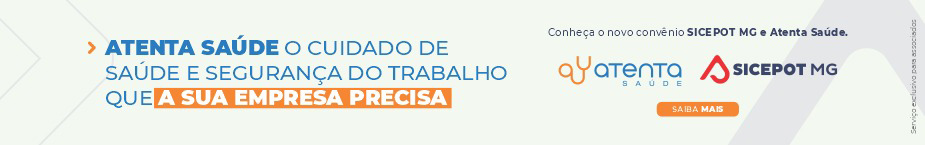 